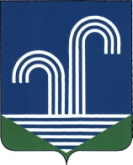 СОВЕТ БРАТКОВСКОГО СЕЛЬСКОГО ПОСЕЛЕНИЯКОРЕНОВСКОГО РАЙОНАРЕШЕНИЕот 23 декабря 2020 года									№ 80с. БратковскоеО бюджете Братковского сельского поселения Кореновского района на 2021 год Совет Братковского сельского поселения Кореновского района р е ш и л:1. Утвердить основные характеристики бюджета Братковского сельского поселения Кореновского района (далее по тексту – местный бюджет) на 2021 год:1) общий объем доходов в сумме  13336,8 тыс. рублей;2) общий объем расходов в сумме  13336,8 тыс. рублей;3) общий объем бюджетных ассигнований, направляемых на исполнение публичных нормативных обязательств, в сумме 0,0  тыс. рублей; 4) резервный фонд администрации Братковского сельского поселения Кореновского района  в сумме 10,0 тыс. рублей;5) общий объем межбюджетных трансфертов, получаемых от других бюджетов бюджетной системы Российской Федерации в сумме 4443,9 тыс. рублей;6) общий объем межбюджетных трансфертов, предоставляемых бюджету муниципального образования Кореновский район в сумме 303,4 тыс. рублей;7) верхний предел муниципального внутреннего долга Братковского сельского поселения Кореновского района на 1 января 2022 года в сумме 0,0 тыс. рублей, в том числе верхний предел долга по муниципальным гарантиям Братковского сельского поселения Кореновского района в сумме 0,0 тыс. рублей;8) объем бюджетных ассигнований дорожного фонда Братковского сельского поселения Кореновского района на 2021 год  в сумме 3145,7 тыс. рублей.9) Дефицит местного бюджета в сумме 0,0 тыс. рублей.2. Утвердить перечень и коды главных администраторов доходов и источников финансирования дефицита местного бюджета согласно приложению №1 к настоящему решению.2.1. Утвердить перечень и коды главных администраторов доходов – органов государственной власти Краснодарского согласно приложению №2 к настоящему решению.	3. Предоставить право главным администраторам  доходов и источников финансирования дефицита местного бюджета в случаях, установленных бюджетным законодательством Российской Федерации, в установленном порядке:	осуществлять возврат не использованных по состоянию на 1 января 2021 года остатков субсидий, субвенций и иных межбюджетных трансфертов, имеющих целевое назначение, прошлых лет, в краевой бюджет без внесения изменений в настоящее решение. 4. Утвердить объем поступлений доходов в местный бюджет на 2021 год в суммах согласно приложению № 3 к настоящему решению.5. Утвердить распределение бюджетных ассигнований местного бюджета по разделам и подразделам классификации расходов бюджетов на 2021 год согласно приложению № 4 к настоящему решению. 6.Утвердить распределение бюджетных ассигнований по целевым статьям (муниципальным программ и непрограммным направлениям деятельности), группам видов расходов классификации расходов бюджета на 2021 год согласно приложению № 5 к настоящему решению.7. Утвердить ведомственную структуру расходов местного бюджета на 2021 год согласно приложению № 6 к настоящему решению. 8. Утвердить источники внутреннего финансирования дефицита бюджета поселения, перечень статей и видов источников финансирования дефицита бюджета на 2021 год согласно приложению № 7 к настоящему решению.9.  В соответствии со статьей 35 Бюджетного кодекса Российской Федерации при наличии кассового разрыва допустимо отвлечение временно свободных средств, выделенных из краевого бюджета на расходы бюджета поселения, с обязательным последующим восстановлением в течение текущего финансового года.10. Установить, что предоставление субсидий юридическим лицам (за исключением субсидий муниципальным учреждениям), индивидуальным предпринимателям, физическим лицам - производителям товаров, работ услуг осуществляется в пределах бюджетных ассигнований и в случаях, предусмотренных ведомственной структурой расходов местного бюджета на 2021 год по соответствующим целевым статьям и виду расходов согласно приложению № 6 к настоящему решению, в порядке, предусмотренном принимаемыми в соответствии с настоящим  решением нормативными  правовыми актами местной администрации Братковского сельского поселения Кореновского района.11. Установить, что субсидии некоммерческим организациям, не являющимся казенными учреждениями, в соответствии со статьей 78.1 Бюджетного кодекса Российской Федерации предоставляются в пределах бюджетных ассигнований и в случаях, предусмотренных приложением № 6 к настоящему решению, в порядке, установленном  нормативными  правовыми актами администрации Братковского сельского поселения Кореновского района.12. Установить, что администрация Братковского сельского поселения Кореновского района не вправе принимать решения, приводящие к увеличению в 2021 году штатной численности муниципальных служащих, за исключением случаев принятия решений о наделении исполнительно – распорядительного органа  администрации Братковского сельского поселения Кореновского района дополнительными функциями, требующими увеличения штатной численности.13. Утвердить программу муниципальных внутренних заимствований администрации Братковского сельского поселения Кореновского района на 2021 год согласно приложению № 8 к настоящему решению .14. Установить предельный объем муниципального долга администрации Братковского сельского поселения Кореновского района на 01.01.2022 года в сумме 0 тыс. рублей14.1 Установить предельный объем расходов на обслуживание муниципального внутреннего долга администрации Братковского сельского поселения Кореновского района на 2021 год  в сумме 1951,5 тыс. рублей.14.2. Утвердить программу муниципальных гарантий администрации Братковского сельского поселения Кореновского района в валюте Российской Федерации на 2021 год согласно приложению № 9.15. Установить в соответствии с пунктом 3 статьи 217  Бюджетного кодекса Российской Федерации следующие основания для внесения в 2021 году изменений в показатели сводной бюджетной росписи местного бюджета без внесения изменений в настоящее решение, связанные с особенностями исполнения местного бюджета:1) изменение наименования главного распорядителя бюджетных средств и (или) изменение структуры органов местного самоуправления поселения;2) внесение изменений в целевые программы в части изменения мероприятий целевой программы, распределения и (или) перераспределения средств бюджета между мероприятиями целевой программы, включая изменение кодов бюджетной классификации в связи с указанным изменением и (или) перераспределением средств местного бюджета, в установленном порядке;3) направление не использованных в 2021 году межбюджетных трансфертов, полученных в форме субвенций и субсидий из краевого бюджета, на цели, соответствующие условиям получения, либо на возврат в доход краевого, районного бюджета;4) перераспределение бюджетных ассигнований между кодами классификации расходов бюджета Братковского сельского поселения для финансового обеспечения непредвиденных расходов, связанных с ликвидацией последствий стихийных бедствий и других чрезвычайных ситуаций, в соответствии с нормативным правовым актом высшего исполнительного органа государственной власти Краснодарского края;5) перераспределение бюджетных ассигнований в пределах предусмотренных главным распорядителям средств местного бюджета на предоставление бюджетным учреждениям субсидий на финансовое обеспечение муниципального задания на оказание муниципальных услуг (выполнение работ) и субсидий на иные цели, между разделами, подразделами, целевыми статьями классификации расходов бюджетов, видами расходов классификации расходов бюджетов;6)  уменьшение ассигнований на сумму средств, использованных не по целевому назначению, по предписаниям Контрольно-счетной палаты Краснодарского края, департамента по финансам, бюджету и контролю Краснодарского края, департамента финансово-бюджетного надзора Краснодарского края,  в Кореновском районе, Контрольно-счетной палаты МО Кореновский район;7) передача бюджетных ассигнований в подраздел «Иные межбюджетные трансферты» раздела «Межбюджетные трансферты» классификации расходов бюджетов в случае передачи полномочий;8) детализация кодов целевых статей;9) изменение и (или) уточнение бюджетной классификации Министерством финансов Российской федерации;10) в случае недостаточности бюджетных ассигнований для исполнения публичных нормативных обязательств - с превышением общего объема указанных ассигнований в пределах 5 процентов общего объема бюджетных ассигнований, утвержденных решением о бюджете на их исполнение в текущем финансовом году.16. Остатки средств бюджета поселения, сложившиеся на 1 января 2021 года, в полном объеме могут направляться в 2021 году на покрытие временных кассовых разрывов, возникающих в ходе исполнения местного бюджета.17. Нормативные правовые акты органов местного самоуправления администрации Братковского сельского поселения Кореновского района подлежат приведению в соответствие с настоящим решением в двухмесячный срок со дня вступления в силу настоящего решения.18. Настоящее решение подлежит официальному опубликованию и размещению на официальном сайте Братковского сельского поселения Кореновского района в информационно-телекоммуникационной сети «Интернет 19. Настоящее решение вступает в силу с 1 января 2021 года.Глава Братковскогосельского поселенияКореновского района								А.В. ДемченкоПРИЛОЖЕНИЕ № 1к решению Совета Братковскогосельского поселенияКореновского районаот 23.12.2020 №80Перечень и коды главных администраторов доходов и источников финансирования дефицита бюджета Братковского сельского поселения Кореновского района – орган местного самоуправления Братковского сельского поселения Кореновского районаНачальник финансового отдела администрации Братковскогосельского поселения			Л.А. Науменко			ПРИЛОЖЕНИЕ № 2к решению Совета Братковскогосельского поселенияКореновского района                          от 23.12.2020 №80Перечень и коды главных администраторов  доходов местного бюджета-органа государственной власти Краснодарского края иоргана местного самоуправления муниципального образования Кореновский район*По видам и подвидам доходов, входящим в соответствующий группировочный код бюджетной классификации, зачисляемым в местные бюджеты в соответствии с законодательством Российской Федерации.Начальник финансового отдела администрации Братковскогосельского поселения								Л.А. НауменкоПРИЛОЖЕНИЕ № 3к решению Совета Братковскогосельского поселенияКореновского районаот 23.12.2020 №80Объем поступлений доходов в местный бюджет на 2021 год (тыс. рублей)* В части доходов, зачисляемых в местный бюджетНачальник финансового отдела администрации Братковскогосельского поселения		Л.А. НауменкоПРИЛОЖЕНИЕ № 4к решению Совета Братковскогосельского поселенияКореновского районаот 23.12.2020 №80РАСПРЕДЕЛЕНИЕбюджетных ассигнований местного бюджета по разделам и подразделам классификации расходов бюджетов на 2021 год (тыс.рублей)Начальник финансового отдела администрации Братковского сельского поселения Кореновского района 							      Л.А. НауменкоПРИЛОЖЕНИЕ № 5к решению Совета Братковскогосельского поселенияКореновского районаот 23.12.2020 №80Распределение бюджетных ассигнованийпо целевым статьям (муниципальным программ и непрограммным направлениям деятельности), группам видов расходов классификации расходов бюджета на 2021 годтыс.руб.Начальник финансового отдела администрации Братковскогосельского поселения								Л.А. НауменкоПРИЛОЖЕНИЕ № 6к решению Совета Братковского   сельского поселения   Кореновского района    от 23.12.2020 №80ВЕДОМСТВЕННАЯструктура расходов местного бюджета на 2021 год(тыс. рублей)Начальник финансового отдела администрации Братковскогосельского поселения     	                                                                       Л.А. НауменкоПРИЛОЖЕНИЕ № 7к решению Совета Братковскогосельского поселенияКореновского районаот 23.12.2020 №80Источники внутреннего финансирования дефицита  местного бюджета на 2021 год										(тыс. рублей)Начальник финансового отдела администрации Братковскогосельского поселения							Л.А. Науменко   ПРИЛОЖЕНИЕ № 8к решению Совета Братковскогосельского поселенияКореновского районаот 23.12.2020 №80Программа муниципальных внутренних заимствований Администрации Братковского сельского поселения Кореновского района на 2021 год(тыс. рублей)Начальник финансового отдела					Л.А. НауменкоПРИЛОЖЕНИЕ № 9к решению Совета Братковскогосельского поселенияКореновского района                                                                              от 23.12.2020 №80Программа муниципальных гарантий администрации Братковского сельского поселения Кореновского района в валюте Российской Федерации на 2021 годРаздел 1. Перечень подлежащих предоставлению гарантий администрацией Братковского сельского поселения Кореновского района в 2021 годуРаздел 2. Общий объем бюджетных ассигнований, предусмотренных на исполнение гарантий администрацией Братковского сельского поселения Кореновского района по возможным гарантийным случаям, в 2021 году Начальник финансового отделаадминистрации Братковскогосельского поселения															Л.А. НауменкоКод бюджетной классификации Российской ФедерацииКод бюджетной классификации Российской ФедерацииКод бюджетной классификации Российской ФедерацииНаименование главного администратора доходов и источников финансирования дефицита бюджета Братковского сельского поселения Кореновского районаГлавного администратора доходов и источников финансирования дефицитабюджета Братковского сельского поселения Кореновского районаГлавного администратора доходов и источников финансирования дефицитабюджета Братковского сельского поселения Кореновского районадоходов бюджета Братковского сельского поселенияКореновского районаНаименование главного администратора доходов и источников финансирования дефицита бюджета Братковского сельского поселения Кореновского района1223992Администрация Братковского сельского поселения Кореновского района9921 08 04020 01 0000 1101 08 04020 01 0000 110Государственная пошлина за совершение нотариальных действий должностными лицами органов местного самоуправления, уполномоченными в соответствии с законодательными актами Российской Федерации на совершение нотариальных действий9921 08 04020 01 1000 1101 08 04020 01 1000 110Государственная пошлина за совершение нотариальных действий должностными лицами органов местного самоуправления, уполномоченными в соответствии с законодательными актами РФ на совершение нотариальных действий9921 11 01050 10 0000 1201 11 01050 10 0000 120Доходы в виде прибыли, приходящейся на доли в уставных (складочных) капиталах хозяйственных товариществ и обществ, или дивидендов по акциям, принадлежащим сельским поселениям9921 11 02033 10 0000 1201 11 02033 10 0000 120Доходы от размещения временно свободных средств бюджетов сельских поселений9921 11 05025 10 0000 1201 11 05025 10 0000 120Доходы, получаемые в виде арендной платы, а также средства от продажи права на заключение договоров аренды за земли, находящиеся в собственности сельских поселений (за исключением земельных участков муниципальных автономных учреждений)992 1 11 05035 10 0000 120 1 11 05035 10 0000 120Доходы от сдачи в аренду имущества, находящегося в оперативном управлении органов управления сельских поселений и созданных ими учреждений (за исключением имущества муниципальных автономных учреждений) 9921 11 07015 10 0000 1201 11 07015 10 0000 120Доходы от перечисления части прибыли, остающейся после уплаты налогов и иных обязательных платежей муниципальных унитарных предприятий, созданных сельскими поселениями 9921 11 09045 10 0000 1201 11 09045 10 0000 120Прочие поступления от использования имущества, находящегося в собственности сельских поселений (за исключением имущества муниципальных автономных учреждений , а также имущества муниципальных унитарных предприятий, в том числе казенных)9921 13 01995 10 0000 1301 13 01995 10 0000 130Прочие доходы от оказания платных услуг (работ) получателями средств бюджетов сельских поселений9921 13 02995 10 0000 1301 13 02995 10 0000 130Прочие доходы от компенсации затрат бюджетов сельских поселений992 1 14 01050 10 0000 410 1 14 01050 10 0000 410Доходы от продажи квартир, находящихся в собственности сельских поселений992 1 14 02050 10 0000 410 1 14 02050 10 0000 410Доходы от реализации имущества, находящегося в собственности сельских поселений (за исключением имущества муниципальных автономных учреждений , а также имущества муниципальных унитарных предприятий, в том числе казенных)в части реализации основных средств по указанному имуществу)9921 14 02050 10 0000 4401 14 02050 10 0000 440Доходы от реализации имущества, находящегося в собственности сельских поселений (за исключением имущества муниципальных автономных учреждений , а также имущества муниципальных унитарных предприятий, в том числе казенных )в части реализации материальных запасов по указанному имуществу9921 14 02052 10 0000 4101 14 02052 10 0000 410Доходы от реализации имущества, находящегося в оперативном управлении учреждений, находящихся в ведении органов управления сельских поселений (за исключением имущества муниципальных бюджетных и автономных учреждений), в части реализации основных средств по указанному имуществу9921 14 02052 10 0000 4401 14 02052 10 0000 440Доходы от реализации имущества, находящегося в оперативном управлении учреждений, находящихся в ведении органов управления сельских поселений (за исключением имущества муниципальных бюджетных и автономных учреждений), в части реализации материальных запасов по указанному имуществу9921 14 02053 10 0000 4101 14 02053 10 0000 410Доходы от реализации иного имущества, находящегося в собственности сельских поселений (за исключением имущества муниципальных бюджетных и автономных учреждений, а также имущества муниципальных унитарных предприятий, в том числе казенных), в части реализации основных средств по указанному имуществу9921 14 02053 10 0000 4401 14 02053 10 0000 440Доходы от реализации иного имущества, находящегося в собственности сельских поселений (за исключением имущества муниципальных бюджетных и автономных учреждений, а также имущества муниципальных унитарных предприятий, в том числе казенных), в части реализации материальных запасов по указанному имуществу9921 14 03050 10 0000 4101 14 03050 10 0000 410Средства от распоряжения и реализации конфискованного и иного имущества, обращенного в доходы сельских поселений (в части реализации основных средств по указанному имуществу)9921 14 03050 10 0000 4401 14 03050 10 0000 440Средства от распоряжения и реализации конфискованного и иного имущества, обращенного в доходы сельских поселений (в части реализации материальных запасов по указанному имуществу)9921 14 04050 10 0000 4201 14 04050 10 0000 420Доходы от продажи нематериальных активов, находящихся в собственности сельских поселений9921 14 06025 10 0000 4301 14 06025 10 0000 430Доходы от продажи земельных участков, находящихся в собственности сельских поселений (за исключением земельных участков муниципальных бюджетных и автономных учреждений)9921 15 02050 10 0000 1401 15 02050 10 0000 140Платежи, взимаемые органами управления (организациями) сельских поселений за выполнение определенных функций9921 16 02020 02 0000 1401 16 02020 02 0000 140Административные штрафы, установленные законами субъектов Российской Федерации об административных правонарушениях, за нарушение муниципальных правовых актов9921 16 10100 10 0000 1401 16 10100 10 0000 140Денежные взыскания, налагаемые в возмещение ущерба, причиненного в результате незеконного или нецелевого использования бюджетных средств ( в части бюджетов сельских поселений)9921 16 10061 10 0000 1401 16 10061 10 0000 140Платежи в целях возмещения убытков, причиненных уклонением от заключения с муниципальным органом сельского поселения (муниципальным казенным учреждением) муниципального контракта (за исключением муниципального контракта, финансируемого за счет средств муниципального дорожного фонда)9921 16 10062 10 0000 1401 16 10062 10 0000 140Платежи в целях возмещения убытков, причиненных уклонением от заключения с муниципальным органом сельского поселения (муниципальным казенным учреждением) муниципального контракта, финансируемого за счет средств муниципального дорожного фонда9921 16 10032 10 0000 1401 16 10032 10 0000 140Прочее возмещение ущерба, причиненного муниципальному имуществу сельского поселения (за исключением имущества, закрепленного за муниципальными бюджетными (автономными) учреждениями, унитарными предприятиями)9921 16 07010 10 0000 1401 16 07010 10 0000 140Штрафы, неустойки, пени, уплаченные в случае просрочки исполнения поставщиком (подрядчиком, исполнителем) обязательств, предусмотренных муниципальным контрактом, заключенным муниципальным органом, казенным учреждением сельского поселения9921 16 07090 10 0000 1401 16 07090 10 0000 140Иные штрафы, неустойки, пени, уплаченные в соответствии с законом или договором в случае неисполнения или ненадлежащего исполнения обязательств перед муниципальным органом, (муниципальным казенным учреждением) сельского поселения9921 16 10031 10 0000 1401 16 10031 10 0000 140Возмещение ущерба при возникновении страховых случаев, когда выгодоприобретателями выступают получатели средств бюджета сельского поселения9921 16 10081 10 0000 1401 16 10081 10 0000 140Платежи в целях возмещения ущерба при расторжении муниципального контракта, заключенного с муниципальным органом сельского поселения (муниципальным казенным учреждением), в связи с односторонним отказом исполнителя (подрядчика) от его исполнения (за исключением муниципального контракта, финансируемого за счет средств муниципального дорожного фонда)9921 16 10082 10 0000 1401 16 10082 10 0000 140Платежи в целях возмещения ущерба при расторжении муниципального контракта, финансируемого за счет средств муниципального дорожного фонда сельского поселения, в связи с односторонним отказом исполнителя (подрядчика) от его исполнения9921 16 10100 10 0000 1401 16 10100 10 0000 140Денежные взыскания, налагаемые в возмещение ущерба, причиненного в результате незаконного или нецелевого использования бюджетных средств (в части бюджетов сельских поселений)9921 16 11064 10 0000 1401 16 11064 10 0000 140Платежи, уплачиваемые в целяхвозмещения вреда, причиняемого автомобильным дорогам местного значения транспортными средствами, осуществляющими перевозки тяжеловесных и (или) крупногабаритных грузов9921 17 01050 10 0000 1801 17 01050 10 0000 180Невыясненные поступления, зачисляемые в бюджеты сельских поселений9921 17 02020 10 0000 1801 17 02020 10 0000 180Возмещение потерь сельскохозяйственного производства, связанных с изъятием сельскохозяйственных угодий, Расположенных на территориях сельских поселений (по обязательствам, возникшим до 1 января 2008 года) 9921 17 05050 10 0000 1801 17 05050 10 0000 180Прочие неналоговые доходы бюджетов сельских поселений 9921 17 05050 10 0042 1801 17 05050 10 0042 180Прочие неналоговые доходы бюджетов сельских поселений 9921 17 15030 10 0000 1501 17 15030 10 0000 150Инициативные платежи, зачисляемые в бюджеты сельских поселений9922 02 15001 10 0000 1502 02 15001 10 0000 150Дотации бюджетам сельских поселений на выравнивание бюджетной обеспеченности9922 02 15002 10 0000 1502 02 15002 10 0000 150Дотации бюджетам сельских поселений на поддержку мер по обеспечению сбалансированности бюджет9922 02 16001 10 0000 1502 02 16001 10 0000 150Дотации бюджетам сельских поселений на выравнивание бюджетной обеспеченности из бюджетов муниципальных районов9922 02 19999 10 0000 1502 02 19999 10 0000 150Прочие дотации бюджетам сельских поселений9922 02 29999 10 0000 1502 02 29999 10 0000 150Прочие субсидии бюджетам поселений9922 02 25299 10 0000 1502 02 25299 10 0000 150Субсидии бюджетам сельских поселений на обустройство и восстановление воинских захоронений, находящихся в государственной собственности9922 02 25519 10 0000 1502 02 25519 10 0000 150Субсидия бюджетам сельских поселений на поддержку отрасли культуры9922 02 35118 10 0000 1502 02 35118 10 0000 150Субвенции бюджетам сельских поселений на осуществление первичного воинского учета на территориях, где отсутствуют военные комиссариаты9922 02 30024 10 0000 150 2 02 30024 10 0000 150 Субвенции бюджетам сельских поселений на выполнение передаваемых полномочий субъектов Российской Федерации9922 02 49999 10 0000 1502 02 49999 10 0000 150Прочие межбюджетные трансферты, передаваемые бюджетам сельских поселений9922 02 04025 10 0000 1502 02 04025 10 0000 150Межбюджетные трансферты, передаваемые бюджетам сельских поселений на комплектование книжных фондов библиотек муниципальных образований9922 02 02077 10 0000 1502 02 02077 10 0000 150Субсидии бюджетам сельских поселений на бюджетные инвестиции в объекты капитального строительства собственности муниципальных образований9922 07 05020 10 0000 1502 07 05020 10 0000 150Поступление от денежных пожертвований, предоставляемых физическими лицами получателями средств бюджетов сельских поселений9922 07 05000 10 0000 1502 07 05000 10 0000 150Прочие безвозмездные поступления в бюджеты сельских поселений9922 07 05030 10 0000 1502 07 05030 10 0000 150Прочие безвозмездные поступления в бюджеты сельских поселений9922 07 05020 10 0000 1502 07 05020 10 0000 150Поступления от денежных пожертвований, предоставляемых физическими лицами получателям средств бюджетов сельских поселений9922 08 05000 10 0000 1502 08 05000 10 0000 150Перечисления из бюджетов сельских поселений (в бюджеты поселений) для осуществления возврата (зачета) излишне уплаченных или излишне взысканных сумм налогов, сборов и иных платежей, а также сумм процентов за несвоевременное осуществление такого возврата и процентов, начисленных на излишне взысканные суммы9922 18 05010 10 0000 1502 18 05010 10 0000 150Доходы бюджетов сельских поселений от возврата бюджетными учреждениями остатков субсидий прошлых лет9922 18 05030 10 0000 1502 18 05030 10 0000 150Доходы бюджетов сельских поселений от возврата иными организациями остатков субсидий прошлых лет9922 18 60010 10 0000 1502 18 60010 10 0000 150Доходы бюджетов сельских поселений от возврата остатков субсидий, субвенций и иных межбюджетных трансфертов ,имеющих целевое назначение ,прошлых лет из бюджетов муниципальных районов.9922 19 60010 10 0000 1502 19 60010 10 0000 150Возврат остатков субсидий, субвенций и иных межбюджетных трансфертов, имеющих целевое назначение, прошлых лет из бюджетов сельских поселений99201 02 0000 10 0000 71001 02 0000 10 0000 710Получение кредитов от кредитных организаций бюджетами сельских поселений в валюте Российской Федерации99201 02 0000 10 0000 81001 02 0000 10 0000 810Погашение бюджетами сельских поселений кредитов от кредитных организаций в валюте Российской Федерации99201 03 0100 10 0000 71001 03 0100 10 0000 710Получение кредитов от других бюджетов бюджетной системы Российской Федерации бюджетам сельских поселений в валюте Российской Федерации99201 03 0100 10 0000 81001 03 0100 10 0000 810Погашение бюджетами сельских поселений кредитов от других бюджетов бюджетной системы Российской Федерации в валюте Российской Федерации
99201 05 0201 10 0000 51001 05 0201 10 0000 510Увеличение прочих остатков денежных средств сельских поселений99201 05 0201 10 0000 61001 05 0201 10 0000 610Уменьшение прочих остатков денежных средств сельских поселений Код бюджетной классификации Российской Федерации Код бюджетной классификации Российской Федерации Наименование главного администратора доходов – органа государственной власти Краснодарского краяглавного администратора доходов доходов местных бюджетовНаименование главного администратора доходов – органа государственной власти Краснодарского края123805Министерство финансов Краснодарского края8051 16 01157 01 0000 140Административные штрафы, установленные Главой 15 Кодекса Российской Федерации об административных правонарушениях, за административные правонарушения в области финансов, связанные с нецелевым использованием бюджетных средств, невозвратом либо несвоевременным возвратом бюджетного кредита, неперечислением либо несвоевременным перечислением платы за пользование бюджетным кредитом, нарушением условий предоставления бюджетного кредита, нарушением порядка и (или) условий предоставления (расходования) межбюджетных трансфертов, нарушением условий предоставления бюджетных инвестиций, субсидий юридическим лицам, индивидуальным предпринимателям и физическим лицам, подлежащие зачислению в бюджет муниципального образования808Департамент финансово-бюджетного надзора Краснодарского края8081 16 02020 02 0000 140Административные штрафы, установленные законами субъектов Российской Федерации об административных правонарушениях, за нарушение муниципальных правовых актов816Министерство экономики Краснодарского края8161 16 10061 10 0000 140Платежи в целях возмещения убытков, причиненных уклонением от заключения с муниципальным органом сельского поселения (муниципальным казенным учреждением) муниципального контракта (за исключением муниципального контракта, финансируемого за счет средств муниципального дорожного фонда)821Департамент имущественных отношений Краснодарского края8211 11 05026 10 0000 120Доходы, получаемые в виде арендной платы за земельные участки, которые расположены в границах сельских поселений, находятся в федеральной собственности и осуществление полномочий по управлению и распоряжению которыми передано органам государственной власти субъектов Российской Федерации, а также средства от продажи права на заключение договоров аренды указанных земельных участков*8211 14 06033 10 0000 430Доходы от продажи земельных участков, которые расположены в границах  сельских поселений, находятся в федеральной собственности и осуществление полномочий по управлению и распоряжению которыми передано органам государственной власти субъектов Российской Федерации*8211 16 02020 02 0000 140Административные штрафы, установленные законами субъектов Российской Федерации об административных правонарушениях, за нарушение муниципальных правовых актов854Министерство природных ресурсов Краснодарского края8541 16 01071 01 0000 140Административные штрафы, установленные Главой 7 Кодекса Российской Федерации об административных правонарушениях, за административные правонарушения в области охраны собственности, налагаемые судьями федеральных судов, должностными лицами федеральных государственных органов, учреждений, Центрального банка Российской Федерации8541 16 01081 01 0000 140Административные штрафы, установленные Главой 8 Кодекса Российской Федерации об административных правонарушениях, за административные правонарушения в области охраны окружающей среды и природопользования, налагаемые судьями федеральных судов, должностными лицами федеральных государственных органов, учреждений, Центрального банка Российской Федерации8541 16 01074 01 0000 140Административные штрафы, установленные Главой 7 Кодекса Российской Федерации об административных правонарушениях, за административные правонарушения в области охраны собственности, выявленные должностными лицами органов муниципального контроля8541 16 01084 01 0000 140Административные штрафы, установленные Главой 8 Кодекса Российской Федерации об административных правонарушениях, за административные правонарушения в области охраны окружающей среды и природопользования, выявленные должностными лицами органов муниципального контроля8541 16 07030 10 0000 140Штрафы, неустойки, пени, уплаченные в соответствии с договором аренды лесного участка или договором купли-продажи лесных насаждений в случае неисполнения или ненадлежащего исполнения обязательств перед муниципальным органом (муниципальным казенным учреждением) сельского поселения8541 16 07040 10 0000 140Штрафы, неустойки, пени, уплаченные в соответствии с договором водопользования в случае неисполнения или ненадлежащего исполнения обязательств перед муниципальным органом (муниципальным казенным учреждением) сельского поселения910Контрольно-счетная палата муниципального образования Кореновский район9101 16 01157 01 0000 140Административные штрафы, установленные Главой 15 Кодекса Российской Федерации об административных правонарушениях, за административные правонарушения в области финансов, связанные с нецелевым использованием бюджетных средств, невозвратом либо несвоевременным возвратом бюджетного кредита, неперечислением либо несвоевременным перечислением платы за пользование бюджетным кредитом, нарушением условий предоставления бюджетного кредита, нарушением порядка и (или) условий предоставления (расходования) межбюджетных трансфертов, нарушением условий предоставления бюджетных инвестиций, субсидий юридическим лицам, индивидуальным предпринимателям и физическим лицам, подлежащие зачислению в бюджет муниципального образованияКод Наименование групп, подгрупп, статей, подстатей, элементов, программ (подпрограмм), кодов экономической классификации доходовСуммаКод Наименование групп, подгрупп, статей, подстатей, элементов, программ (подпрограмм), кодов экономической классификации доходовСумма1 00 00000 00 0000 000Налоговые и неналоговые доходы8893,21 01 02000 01 0000 110 Налог на доходы физических лиц*2724,01 05 03000 01 0000 110Единый сельскохозяйственный налог*485,01 03 02230 01 0000 110,1 03 02240 01 0000 110,1 03 02250 01 0000 110,1 03 02260 01 0000 110Доходы от уплаты акцизов на автомобильный и прямогонный  бензин  дизельное топливо, моторные масла для дизельных и (или) карбюраторных(инжекторных) двигателей, подлежащие распределению между бюджетами субъектов Российской Федерации и местными бюджетами с учетом установленных дифференцированных нормативов отчислений в местные бюджеты1116,21 06 01030 10 0000 110Налог на имущество физических лиц, взимаемый по ставкам, применяемым к объектам налогообложения, расположенным в границах поселений*371,01 06 06033 10 0000 1101 06 06043 10 0000 110Земельный налог*                                      1650,02493,01 11 05035 10 0000 120Доходы от сдачи в аренду имущества, находящегося в оперативном управлении органов управления сельских поселений*46,0  1 13 01995 10 0000 130Прочие доходы от оказания платных услуг (работ) получателями средств бюджетов сельских поселений                                                        8,02 00 00000 00 0000 0002 00 00000 00 0000 000БЕЗВОЗМЕЗДНЫЕ ПОСТУПЛЕНИЯ4443,62 02 00000 00 0000 0002 02 00000 00 0000 000Безвозмездные поступления от других бюджетов бюджетной системы Российской Федерации 4443,62 02 10000 00 0000 1502 02 10000 00 0000 150Дотации бюджетам субъектов Российской Федерации и муниципальных образований2165,02 02 15001 10 0000 1502 02 15001 10 0000 150Дотации бюджетам сельских поселений на выравнивание бюджетной обеспеченности из бюджета субъекта Российской Федерации2087,02 02 16001 10 0000 1502 02 16001 10 0000 150Дотации бюджетам сельских поселений на выравнивание бюджетной обеспеченности из бюджетов муниципальных районов78,02 02 29999 10 0000 1502 02 29999 10 0000 150Прочие субсидии бюджетам сельских поселений2029,52 02 30000 00 0000 1502 02 30000 00 0000 150Субвенции бюджетам субъектов Российской федерации249,12 02 30000 10 0000 1502 02 30000 10 0000 150Субвенции бюджетам муниципальных районов на осуществление полномочий по первичному воинскому учету на территориях, где отсутствуют военные комиссариаты245,32 02 35118 00 0000 1502 02 35118 00 0000 150Субвенции бюджетам на осуществление полномочий по первичному воинскому учету на территориях, где отсутствуют военные комиссариаты245,32 02 35118 10 0000 1502 02 35118 10 0000 150Субвенции бюджетам сельских поселений на осуществление первичного воинского учета, где отсутствуют военные комиссариаты245,32 02 30024 00 0000 150 2 02 30024 00 0000 150 Субвенции местным бюджетам на выполнение передаваемых полномочий субъектов Российской Федерации3,82 02 30024 10 0000 150 2 02 30024 10 0000 150 Субвенции бюджетам сельских поселений на выполнение передаваемых полномочий субъектов Российской Федерации3,8Всего доходов13336,8№ п/пНаименованиеРзПРСуммаВсего расходов13336,8в том числе:1Общегосударственные вопросы01004547,8Функционирование высшего должностного лица субъекта Российской Федерации и муниципального образования0102611,0Функционирование Правительства Российской Федерации, высших органов исполнительной власти субъектов Российской Федерации, местных администраций01043632,4Обеспечение деятельности финансовых, налоговых и таможенных органов и органов финансового (финансово-бюджетного) надзора0106111,3Резервный фонд011110,0Другие общегосударственные вопросы0113183,12Национальная оборона 0200245,3Мобилизационная и войсковая подготовка0203245,33Национальная безопасность и правоохранительная деятельность030047,4Защита населения и территории от чрезвычайных ситуаций природного и техногенного характера, пожарная безопасность031027,4Другие вопросы в области национальной безопасности и правоохранительной деятельности031420,04Национальная экономика04003335,0Дорожное  хозяйство (дорожные фонды)04093145,7Связь и информатика0410185,3Другие вопросы в области национальной экономики04124,05Жилищно-коммунальное хозяйство05001770,3Коммунальное хозяйство05021,0Благоустройство0503828,0Другие вопросы в области жилищно-коммунального хозяйства0505941,36Образование07005,0Молодежная политика07075,07Культура, кинематография 08003371,0Культура08013371,08Физкультура и спорт110015,0Массовый спорт110215,0№ п\пНаименованиеЦСРВРСумма№ п\пНаименованиеЦСРВРСумма12345ВСЕГО13336,81Ведомственная целевая программа «О противодействии коррупции в Братковском сельском поселении Кореновского района  на 2020 год»21100000004,0Закупки товаров, работ и услуг для обеспечения государственных (муниципальных) нужд21100000002004,02Ведомственная целевая программа «Повышение безопасности дорожного движения на территории Братковского сельского поселения Кореновского района» на 2020 год22100S24402114,1Закупки товаров, работ и услуг для обеспечения государственных (муниципальных) нужд22100S24402002114,13Ведомственная целевая программа «Комплексные мероприятия по обеспечению первичных мер пожарной безопасности на территории Братковского сельского поселения  Кореновского района на 2020 год»23100000002,5Закупки товаров, работ и услуг для обеспечения государственных (муниципальных) нужд23100000002002,54Ведомственная  целевая программа  «Информатизация Братковского сельского поселения Кореновского района на 2020год»2410000000185,3Закупки товаров, работ и услуг для обеспечения государственных (муниципальных) нужд2410000000200185,35Ведомственная целевая программа«Поддержка малого и среднего предпринимательства в Братковском сельском поселении Кореновского района на 2020 год»25100000004,0Закупки товаров, работ и услуг для обеспечения государственных (муниципальных) нужд25100000002004,06Ведомственная целевая программа «Энергосбережение и повышение энергетической эффективности на  территории  Братковского сельского поселения Кореновского района» в 2020 году26100000001,0Закупки товаров, работ и услуг для обеспечения государственных (муниципальных) нужд26100000002001,07Ведомственная целевая программа «Молодежь Братковского сельского поселения Кореновского района» на 2020 год29100000005,0Закупки товаров, работ и услуг для обеспечения государственных (муниципальных) нужд29100000002005,0Ведомственная целевая программа «Развитие инициативного бюджетирования в Братковском сельском поселении Кореновского района»371000000015,0Закупки товаров, работ и услуг для обеспечения государственных (муниципальных) нужд371000000020015,08Высшее должностное лицо органа местного самоуправления5020000010611,0Расходы на обеспечение функций органов местного самоуправления5020000010100611,09Обеспечение функционирования администрации Братковского сельского поселения Кореновского района51200000103530,8Расходы на выплаты персоналу государственных (муниципальных) органов51200000101003328,5Закупки товаров, работ и услуг для обеспечения государственных (муниципальных) нужд5120000010200180,0Иные бюджетные ассигнования512000001080022,210Осуществление отдельных полномочий Краснодарского края по образованию и организации деятельности административных комиссий51600601903,8Закупки товаров, работ и услуг для обеспечения государственных (муниципальных) нужд51600601902003,811Обеспечение деятельности контрольно-счетной палаты Кореновского района5280000000111,3Иные межбюджетные трансферты5280000000500111,312Обеспечение деятельности уполномоченного учреждения муниципального образования Кореновский район по осуществлению полномочий заказчиков Братковского сельского поселения Кореновского района на определение поставщиков (подрядчиков, исполнителей)548000000094,0Иные межбюджетные трансферты548000000050094,013Обеспечение деятельности уполномоченного органа муниципального образования Кореновский район по выполнению полномочий по внутреннему муниципальному финансовому контролю.598000000098,0Иные межбюджетные трансферты598000000050098,014Финансовое обеспечение непредвиденных расходов513000010010,0Резервный фонд администрации Братковского сельского поселения Кореновского района513000010010,0Иные бюджетные ассигнования513000010080010,015Компенсационные выплаты руководителям ТОС514000021024,0Социальное обеспечение и иные выплаты населению514000021010024,016Мероприятия по информационному обслуживанию деятельности Совета Братковского сельского поселения и администрации Братковского сельского поселения Кореновского района514000022025,0Закупки товаров, работ и услуг для обеспечения государственных (муниципальных) нужд514000022020025,017Осуществление первичного воинского учета на территориях, где отсутствуют военные комиссариаты5170051180245,3Расходы на выплаты персоналу государственных (муниципальных ) органов5170051180100234,1Закупки товаров, работ и услуг для обеспечения государственных (муниципальных) нужд517005118020011,218Мероприятия по созданию  условий для деятельности добровольных формирований населения по охране общественного порядка564000024020,0Закупки товаров, работ и услуг для обеспечения государственных (муниципальных) нужд564000024020020,019Мероприятия по землеустройству и землепользованию574000023010,0Закупки товаров, работ и услуг для обеспечения государственных (муниципальных) нужд574000023020010,020Расходы на оценку недвижимости, признание прав и регулирование отношений по муниципальной собственности 57400003201,0Закупки товаров, работ и услуг для обеспечения государственных (муниципальных) нужд57400003202001,021Прочие обязательства Братковского сельского поселения584000033025,0Закупки товаров, работ и услуг для обеспечения государственных (муниципальных) нужд584000033020020,0Иные бюджетные ассигнования58400003308005,022Мероприятия по предупреждению и ликвидация последствий чрезвычайных ситуаций и стихийных бедствий704000024024,9Закупки товаров, работ и услуг для обеспечения государственных (муниципальных) нужд704000024020024,9Прочие мероприятия по благоустройству городских округов и поселений7100000000813,023Уличное освещение7140000260800,0Закупки товаров, работ и услуг для обеспечения государственных (муниципальных) нужд7140000260200800,024Организация и содержание мест захоронений71400002903,0Закупки товаров, работ и услуг для обеспечения государственных (муниципальных) нужд71400002902003,025Прочие мероприятия по благоустройству городских округов и поселений714000030010,0Закупки товаров, работ и услуг для обеспечения государственных (муниципальных) нужд714000030020010,0Обеспечение деятельности подведомственных учреждений7220000000941,326Расходы на выплаты персоналу казенных учреждений7220000000100592,2Закупки товаров, работ и услуг для обеспечения государственных (муниципальных) нужд7220000000200343,9Иные бюджетные ассигнования72200000008005,227Обеспечение населения услугами учреждений культуры60200000202266,0Предоставление субсидий бюджетным, автономным учреждениям и иным некоммерческим организациям60200000206002266,028Организация библиотечного обслуживания61200000201100,0Предоставление субсидий бюджетным, автономным учреждениям и иным некоммерческим организациям61200000206001100,029Мероприятия в сфере культуры, кинематографии и средств массовой информации62400000005,0Закупки товаров, работ и услуг для обеспечения государственных (муниципальных) нужд62400000002005,030Физкультурно-оздоровительная работа и спортивные мероприятия554000000015,0Иные выплаты, за исключением фонда оплаты труда государственных (муниципальных) органов, лицам, привлекаемым согласно законодательству для выполнения отдельных полномочий554000000010010,0Закупки товаров, работ и услуг для обеспечения государственных (муниципальных) нужд55400000002005,031Дорожное хозяйство (дорожные фонды)73400002001031,6Строительство, модернизация, ремонт и содержание автомобильных дорог, в том числе дорог в поселении (за исключением автомобильных дорог федерального значения)73400002001031,6Закупки товаров, работ и услуг для обеспечения государственных (муниципальных) нужд73400002002001031,6№ п/пНаименованиеВедРЗПРЦСРВРСумма на годВСЕГО13336,8Администрация Братковского сельского поселения9921Общегосударственные вопросы99201004547,8Функционирование высшего должностного лица субъекта Российской Федерации и муниципального образования99201025000000000611,0Высшее должностное лицо органа местного самоуправления99201025020000010611,0Расходы на обеспечение функций органов местного самоуправления99201025020000010100611,0Функционирование Правительства Российской Федерации, высших органов исполнительной власти субъектов Российской Федерации, местных администраций992010450000000003632,5Обеспечение функционирования администрации Братковского сельского поселения Кореновского района992010451200000103530,7Расходы на выплаты персоналу государственных(муниципальных) органов992010451200000101003328,5Закупки товаров, работ и услуг для государственных(муниципальных  нужд99201045120000010200180,0Иные бюджетные ассигнования9920104512000001080022,2Осуществление отдельных полномочий Краснодарского края по образованию и организации деятельности административных комиссий992010451600601903,8Закупки товаров, работ и услуг для государственных(муниципальных ) нужд992010451600601902003,8Обеспечение деятельности уполномоченного органа муниципального образования Кореновский район по выполнению полномочий по внутреннему муниципальному финансовому контролю.9920104598000000098,0Иные межбюджетные трансферты9920104598000000050098,0Обеспечение деятельности финансовых, налоговых и таможенных органов и органов финансового (финансово-бюджетного) надзора9920106111,3Обеспечение деятельности контрольно-счетной палаты МО Кореновский район99201065280000000111,3Иные межбюджетные трансферты99201065280000000500111,3Резервный фонд992011110,0Финансовое обеспечение непредвиденных расходов9920111513000010010,0Резервный фонд администрации Братковского сельского поселения Кореновского района9920111513000010010,0Иные бюджетные ассигнования9920111513000010080010,0Другие общегосударственные вопросы9920113183,0 Прочие обязательства муниципального образования9920113514000021024,0Компенсационные выплаты руководителям ТОС9920113514000021024,0Социальное обеспечение и иные выплаты населению9920113514000021010024,0Мероприятия по информационному обслуживанию деятельности Совета Братковского сельского поселения и администрации Братковского сельского поселения Кореновского района9920113514000022025,0Закупки товаров, работ и услуг для государственных нужд9920113514000022020025,0Мероприятия по землеустройству и землепользованию9920113574000023010,0Закупки товаров, работ и услуг для государственных нужд9920113574000023020010,0Расходы на оценку недвижимости, признание прав и регулирование отношений по муниципальной собственности 992011357400003201,0Закупки товаров, работ и услуг для государственных нужд992011357400003202001,0Прочие обязательства Братковского сельского поселения9920113584000033025,0Закупки товаров, работ и услуг для государственных нужд9920113584000033020020,0Иные бюджетные ассигнования992011358400003308005,0Ведомственная целевая программа «О противодействии коррупции в Братковском сельском поселении Кореновского района на 2020год»992011321100000004,0Закупки товаров, работ и услуг для государственных нужд992011321100000002004,0Обеспечение деятельности уполномоченного учреждения муниципального образования Кореновский район по осуществлению полномочий заказчиков Братковского сельского поселения Кореновского района на определение поставщиков (подрядчиков, исполнителей)9920113548000000094,0Иные межбюджетные трансферты9920113548000000050094,02Национальная оборона9920200215,6Мобилизационная и вневойсковая подготовка9920203245,3Обеспечение первичного воинского учета на территориях, где отсутствуют военные комиссариаты99202035170051180245,3Осуществление первичного воинского учета на территориях, где отсутствуют военные комиссариаты99202035170051180245,3Расходы на выплаты персоналу государственных (муниципальных ) органов99202035170051180100234,1Закупки товаров, работ и услуг для обеспечения государственных (муниципальных) нужд9920203517005118020011,23Национальная безопасность и правоохранительная деятельность992030047,4Защита населения и территории от чрезвычайных ситуаций природного и техногенного характера, пожарная безопасность992031027,4Ведомственная целевая программа « Комплексные мероприятия по обеспечению первичных мер пожарной безопасности на территории Братковского сельского поселения Кореновского района на 2020 год»992031023100000002,5Закупки товаров, работ и услуг для обеспечения государственных (муниципальных) нужд992031023100000002002,5Мероприятия по предупреждению и ликвидация последствий чрезвычайных ситуаций и стихийных бедствий9920310704000024024,9Закупки товаров, работ и услуг для обеспечения государственных (муниципальных) нужд9920310704000024020024,9Другие вопросы в области национальной безопасности и правоохранительной деятельности992031420,0Мероприятия по созданию  условий для деятельности добровольных формирований населения по охране общественного порядка 9920314564000024020,0Закупки товаров, работ и услуг для обеспечения государственных (муниципальных) нужд9920314564000024020020,04Национальная экономика99204003335,0Дорожное хозяйство (дорожные фонды)99204093145,7Ведомственная целевая программа «Повышение безопасности дорожного движения на территории Братковского сельского поселения Кореновского района» на 2020 год992040922100S24402114,1Закупки товаров, работ и услуг для обеспечения государственных (муниципальных) нужд992040922100S24402002114,1Строительство, модернизация, ремонт и содержание автомобильных дорог, в том числе дорог в поселении (за исключением автомобильных дорог федерального значения)992040973400002001031,6Закупки товаров, работ и услуг для обеспечения государственных (муниципальных) нужд992040973400002002001031,6Связь и информатика9920410185,3Ведомственная целевая программа «Информатизация Братковского сельского поселения Кореновского района на 2020 год»99204102410000000185,3Закупки товаров, работ и услуг для обеспечения государственных (муниципальных) нужд99204102410000000200185,3Другие вопросы в области национальной экономики99204124,0Ведомственная целевая программа«Поддержка малого и среднего предпринимательства в Братковском сельском поселении Кореновского района на 2020 год»992041225100000004,0Закупки товаров, работ и услуг для обеспечения государственных (муниципальных) нужд992041225100000002004,05Жилищно - коммунальное хозяйство99205001770,3Коммунальное хозяйство99205021,0Ведомственная целевая программа «Энергосбережение и повышение энергетической эффективности на  территории  Братковского сельского поселения Кореновского района» в 2020 году992050226100000001,0Закупки товаров, работ и услуг для обеспечения государственных (муниципальных) нужд992050226100000002001,0Благоустройство9920503828,0Уличное освещение99205037140000260800,0Закупки товаров, работ и услуг для обеспечения государственных (муниципальных) нужд99205037140000260200800,0Организация и содержание мест захоронений992050371400002903,0Закупки товаров, работ и услуг для обеспечения государственных (муниципальных) нужд992050371400002902003,0Прочие мероприятия по благоустройству городских округов и поселений9920503714000030010,0Закупки товаров, работ и услуг для обеспечения государственных (муниципальных) нужд9920503714000030020010,0Ведомственная целевая программа «Развитие инициативного бюджетирования в Братковском сельском поселении Кореновского района»9920503371000000015,0Закупки товаров, работ и услуг для обеспечения государственных (муниципальных) нужд9920503371000000020015,0Другие вопросы в области жилищно-комунального хозяйства9920505941,3Обеспечение деятельности подведомственных учреждений99205057220000000941,3Расходы на выплаты персоналу казенных учреждений99205057220000000100592,2Иные закупки товаров, работ и услуг для обеспечения государственных (муниципальных) нужд99205057220000000200343,9Иные бюджетные ассигнования992050572200000008005,26Образование 99207005,0Молодежная политика и оздоровление детей99207075,0Ведомственная целевая программа  «Молодежь Братковского сельского поселения Кореновского района» на 2020 год992070729100000005,0Закупки товаров, работ и услуг для обеспечения государственных (муниципальных) нужд992070729100000002005,07Культура, кинематография 99208003371,0Культура99208013371,0Обеспечение населения услугами учреждений культуры992080160200000202266,0Предоставление субсидий бюджетным, автономным учреждениям и иным некоммерческим организациям992080160200000206002266,0Организация библиотечного обслуживания992080161200000201100,0Расходы на обеспечение деятельности (оказание услуг) муниципальных учреждений992080161200000201100,0Предоставление субсидий бюджетным, автономным учреждениям и иным некоммерческим организациям992080161200000206001100,0Мероприятия в сфере культуры, кинематографии и средств массовой информации992080162400000005,0Другие мероприятия в области культуры, кинематографии и средств массовой информации992080162400000005,0Закупки товаров, работ и услуг для обеспечения государственных (муниципальных) нужд992080162400000002005,08 Физическая культура и спорт992110015,0Массовый спорт992110215,0Мероприятия в области здравоохранения, спорта и физической культуры, туризма9921102554000000015,0Иные выплаты, за исключением фонда оплаты труда государственных (муниципальных) органов, лицам, привлекаемым согласно законодательству для выполнения отдельных полномочий9921102554000000010010,0Закупки товаров, работ и услуг для обеспечения государственных (муниципальных) нужд992110255400000002005,0Код Бюджетной классификацииНаименование сумма000 01 00 00 00 00 0000 000Источники внутреннего финансирования дефицита бюджетов, всего0,0000 01 00 00 00 00 0000 000в том числе:000 01 03 00 00 00 0000 000Бюджетные кредиты от других бюджетов бюджетной системы Российской Федерации0,0000 01 03 01 00 00 0000 700Получение бюджетных кредитов от других бюджетов бюджетной системы Российской Федерации в валюте Российской Федерации0,0000 01 03 01 00 10 0000 710Получение кредитов от других бюджетов бюджетной системы Российской Федерации бюджетами городских поселений в валюте Российской Федерации0,0000 01 03 01 00 00 0000 800Погашение бюджетных кредитов, полученных от других бюджетов бюджетной системы Российской Федерации в валюте Российской Федерации0,0000 01 03 01 00 10 0000 810Погашение бюджетами городских поселений кредитов  от других бюджетов бюджетной системы Российской Федерации в валюте Российской Федерации0,0000 01 05 00 00 00 0000 000Изменение остатков средств на счетах по учету средств бюджета0,0000 01 05 00 00 00 0000 500 Увеличение остатков средств бюджетов-13336,8000 01 05 02 00 00 0000 500Увеличение прочих остатков средств бюджетов-13336,8000 01 05 02 01 00 0000 500Увеличение прочих остатков денежных средств бюджетов-13336,8000 01 05 02 01 10 0000 510Увеличение прочих остатков денежных средств поселений-13336,8000 01 05 00 00 00 0000 600  Уменьшение остатков средств бюджетов13336,8000 01 05 02 00 00 0000 600Уменьшение прочих остатков средств бюджетов 13336,8000 01 05 02 01 00 0000 610Уменьшение прочих остатков денежных средств бюджетов13336,8000 01 05 02 01 10 0000 610Уменьшение прочих остатков денежных средств поселений13336,8№ п/пНаименование Сумма1231.Ценные бумаги администрации Братковского сельского поселения Кореновского района, всего0в том числе:привлечение0погашение основной суммы долга02.Бюджетные кредиты, привлеченные в местный бюджет от других бюджетов бюджетной системы Российской Федерации, всего0в том числе:привлечение0погашение основной суммы долга03.Кредиты, полученные администрацией Братковского сельского поселения Кореновского района от кредитных организаций, всего0в том числе:привлечение0погашение основной суммы долга0№ п/пНаправление (цель)гарантированияКатегориипринципаловОбъем гарантий,тыс. рублейУсловия предоставления гарантийУсловия предоставления гарантийУсловия предоставления гарантийУсловия предоставления гарантийНаправление (цель)гарантированияКатегориипринципалов2021 годналичие праварегрессного требованияанализ финансового состояния принципалапредоставление обеспечения исполнения обязательств принципала перед гарантоминые условия12345678--0----ИТОГОБюджетные ассигнованияна исполнение гарантийадминистрацией Братковского сельского поселения Кореновского района по возможным гарантийным случаямОбъем, тыс. рублей2021год0,00